Publicado en Madrid el 25/04/2018 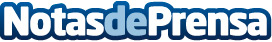 Inversores internacionales en busca de oportunidades en el III Weston Global Investors Forum en Madrid¿En qué invertir en los próximos dos años con la volatilidad existente? La respuesta a esta pregunta se conocerá este jueves 26 de abril en el Weston Hill Investors Forum que se celebrará en Madrid. El Family Office español convoca a los principales analistas y expertos del sector inversionista de Europa, Medio Oriente, Estados Unidos y América Latina para dibujar el mapa de los mejores rendimientos a medio plazoDatos de contacto:Txema Valenzuela 910591353Nota de prensa publicada en: https://www.notasdeprensa.es/inversores-internacionales-en-busca-de Categorias: Internacional Franquicias Inmobiliaria Finanzas Madrid Eventos Construcción y Materiales http://www.notasdeprensa.es